        Presymposium Courses                  Surgical management of  IBD                    At Victory Institute for Minimal Access and Robotic Surgery,                 Ground Floor, QUAD Building, Queen Alexandra Hospital, Portsmouth PO6 3LY.                                        Thurseday , 7th March  2018                                                 PROGRAMME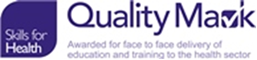 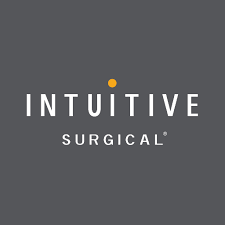 0830-0900 Registration & Tea/Coffee   0900-1100Robotic Colorectal surgery past, present and  future Da Vinci   Robotic system Currently Available and components of Robotic system Principles of Robotic Surgery Advantages of Robotic Surgery over Laparoscopic Surgery 1100-1130Tea & Coffee Break and  Videos for suturing and stapling 1130-1300Robotic operating Room set up System boost and trouble shooting Docking and principles of Docking Principles of port placements 1300-1400Lunch (provided)1400-1630Hands on training for Docking Hands on training for port placements on Dummy Hands on training  for Robotic Suturing and task completion 1630-1700Overview and feed backCertificates